Как создать мультфильм в домашних условиях. Виды анимации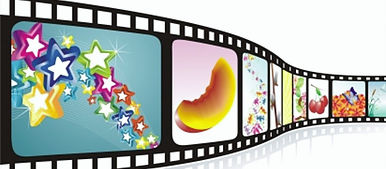 Все дети любят мультики, но всё, что они видят – это готовая картинка, интересные герои и продуманный режиссёром сюжет. Всё же самое сказочное и таинственное остаётся за кадром. Но, вы только представьте себе, как бы было интересно создать мультфильм самостоятельно, в компании всей своей семьи! Самим написать сценарий и придумать персонажей.Весь этот процесс имеет очень большой потенциал для семейного общения, а для ребёнка это может стать источником знаний в самых разных областях.В процессе создания мультипликационного кино, как правило, дети сближаются с вами. Вы можете получить возможность увидеть свою семью, свой образ жизни глазами ребенка. Кроме того, в процессе создания мультфильма ребёнку может потребоваться именно ваша помощь в таком многотрудном деле как съемка. И если в процессе сочинительства вы, родители, можете выступать в роли советчика, сопереживающего, то на стадии съемки вы и ваш ребенок становитесь сотоварищами, коллегами, рабочей группой.Общение становится богаче, потому что оно наполнено совместным творчеством, совместными переживаниями.Немного историиИстория анимации очень богата, а начало её лежит глубоко в древности. Стремление, оживить свои рисунки, прослеживается по артефактам самых древних цивилизаций. Изображения бегущих спортсменов или охотников, несущих добычу, играющих детей или жрецов, поклоняющихся тому или иному богу – всё это изображения, предполагающие реальное действие.С течением времени люди стали находить всё новые способы в действительности оживить нарисованные картинки, для чего создавались различные приспособления, которые, по сути, являлись прародителями кинематографических установок и проекторов.С XV века в продаже стали появляться небольшие блокнотики с покадровым изображением движения человека или животного, которые оживали, стоило только перелистнуть все эти листы с определённой скоростью. Чуть позже появились прототипы современных проекторов – «волшебные фонари», с помощью которых покадровые движения отображались на стене с помощью потока света.Одним из самых значительных событий в истории формирования современной анимации стало изобретение в 1832 году фенакистископа, основанного на особенностях человеческого зрения.Семейная мультипликация - психологический подходВ семейном создании мультиков есть много положительных моментов, в том числе с психологической точки зрения.Во-первых, общий труд над созданием чего-то, совместный созидательный процесс – это возможность научиться лучше чувствовать друг друга, слушать и слышать партнёров, расставлять роли в настоящем процессе. Назначьте кого-нибудь главным и каждому отведите выполнение той или иной задачи, с которой он должен справиться самостоятельно. И, конечно, что-то в процессе создания мультфильма должно решаться вместе.Во-вторых, в создаваемом мультфильме вы можете отразить, обыграть ту или иную жизненную ситуацию, которую и решить посредством мультика.В-третьих, для ребёнка создание мультфильма может стать не только увлекательным процессом, тренирующим усидчивость и внимание, но и возможностью узнать что-то новое, а может, даже выучить непонятный до сих пор урок. Информация, заложенная в мультфильме, быстрее и проще доходит до сознания ребёнка посредством ярких и доступных образов. К тому же данный процесс очень хорошо развивает фантазию ребёнка и его способность действовать последовательно по намеченному плану. Что выбрать? Виды анимацииНа сегодняшний день существует несколько основных видов анимации:    Рисованная.  В данном случае каждый кадр рисуется на отдельном  листке, отображая малейшие изменения в движении героя. Чтобы нарисовать более 20-30 кадров может понадобиться час, день или неделя, в зависимости от сложности самого рисунка. В свою очередь в одной минуте должно быть около 25 кадров.    Кукольная. Данный вид анимации предполагает покадровую съёмку участвующих в мультике предметов. Это могут быть предварительно подготовленные куклы, взятые на прокат или сделанные своими руками. Это могут быть бумажные или картонные модели героев, пластиковые игрушки или мягкие. Героями в таких мультфильмах может стать что угодно. Карандаши, ластики, скрепки, кнопки, смятые листы бумаги, аппликации, монеты, макароны и  многое, многое другое спокойно может занять место в создании домашней мультипликации.    Компьютерная и 3D анимация. Одно из последних и самых продвинутых направлений в анимации. Для семейного творческого процесса это является самым сложным вариантом, однако, если ваш ребёнок увлекается компьютерными технологиями, то почему бы и самим не улучшить свои познания в данной области и не сделать нечто более масштабное и трудоёмкое. Конечно, в данном случае понадобится компьютер и специальные установленные для этого программы.    Песочная. Для семейного времяпрепровождения - отличный вариант. Особенность данного вида анимации заключается в том, что всё происходящее рисуется песком и в режиме реального времени. Чтобы заниматься такой анимацией, можно записаться на соответствующие курсы всей семьёй или купить себе личный проектор и еженедельно  экспериментировать с новыми образами.    Пластилиновая. «А может быть ворона!» Вполне доступный и несложный вид анимации, которым могут заниматься, и взрослые, и дети, а вместе они могут сотворить настоящие чудеса.Как создать мультфильм?Итак, что же необходимо, чтобы создать мультфильм в домашних условиях? Прежде всего, желание и фантазия. Соберитесь вместе и обсудите, на какую тему вы бы хотели написать сюжет, что хотели бы использовать, как, какие могли бы понадобиться эффекты  и прочее. После этого вместе поработайте над сценарием. Если в семье есть человек, умеющий хорошо излагать мысли, пусть написанием сюжета займётся он, а все остальные выскажут свои идеи.После того, как написан сюжет, необходимо определиться с видом анимации и тогда приступать к подбору инструментов и инвентаря. В любом случае вам понадобятся: карандаш, ластик, чистый лист (как минимум для раскадровки будущего мультика), фотоаппарат для кукольной анимации, компьютер для компоновки кадров и наложения звуковой дорожки. Её в свою очередь можно записать на диктофон или сразу на компьютер. Стоит отметить, что перед тем, как снять первый кадр, вся семейная съёмочная группа должна позаботиться именно о звучании своего мультфильма, то есть создать озвучку по написанному сценарию, и только после этого переходить к непосредственным съёмкам.Если вы остановитесь на кукольной анимации, то каждый кадр придётся снимать на фотоаппарат, постоянно перемещая своих героев. Чем больше кадров вы сделаете в итоге, тем реалистичнее получатся движения ваших персонажей. Во время создания мультфильма, дайте пофантазировать ребёнку – пусть он делает птиц из скрепок или животных посредством аппликации, пусть у него прыгают и скачут карандаши, главное, чтобы сам процесс затягивал ребенка и максимально раскрывал его способности.Все готовые кадры собираются на компьютере с помощью специальных программ (например, Киностудия WindowsLive), после чего ваш ребёнок и вы сможете насладиться результатом такого трепетного, упорного, но очень интересного труда.Подготовила руководитель по изодеятельности Поминова М.А.По материалам сайта http://www.list7i.ru/.